INSERT BUSINESS NAME HEREINSERT BUSINESS LOGO OR BUSINESS IMAGE BELOW (LOGO OR PHOTO) 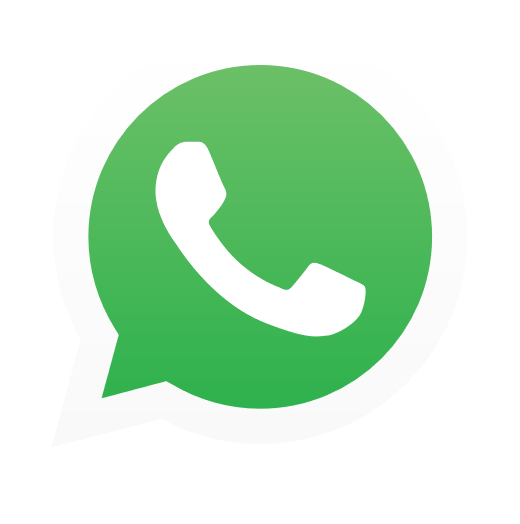 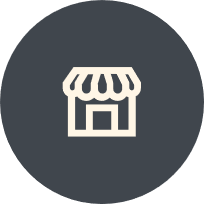 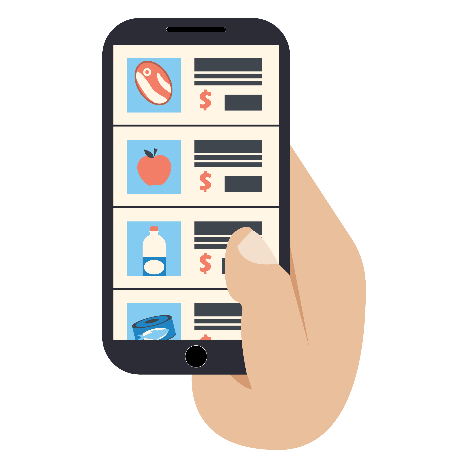 RECOMMENDATIONS:Complete your profile with the number of your business and in the information section, include your business name and address.Put the sign in a visible place so that clients could take note or a picture to have your business information.If you want to send this profile, delete this second recommendation sheet; and send to customers as a PDF instead of Word. To save as a PDF, you only have to: 1) Save as 2) Instead of Word document, find the PDF option 3) Save PDF version.